В Дальнереченске прошла Всероссийская акция «Снежный десант РСО»С 5 по 10 декабря 2022 года в Дальнереченске побывал студенческий отряд добровольцев "Северное сияние".

Главной целью прибытия стало организация Всероссийской акции "Снежный десант РСО ".
Целую неделю команда студентов из г. Владивостока осуществляла различные мероприятия для школьников начиная от мастер-классов и заканчивая дискотеками. Помимо этого, команда оказывала социальную помощь пожилым людям в виде складирования дров, уборки снега, ремонта помещений и много других полезных дел.

По окончанию акции и в связи с прошедшим Днём добровольца 10 декабря в ДК "Восток" состоялась дружеская встреча представителей дальнереченских волонтерских объединений с бойцами добровольческого отряда "Северное сияние", в котором каждый участник поделился своим опытом осуществления помощи.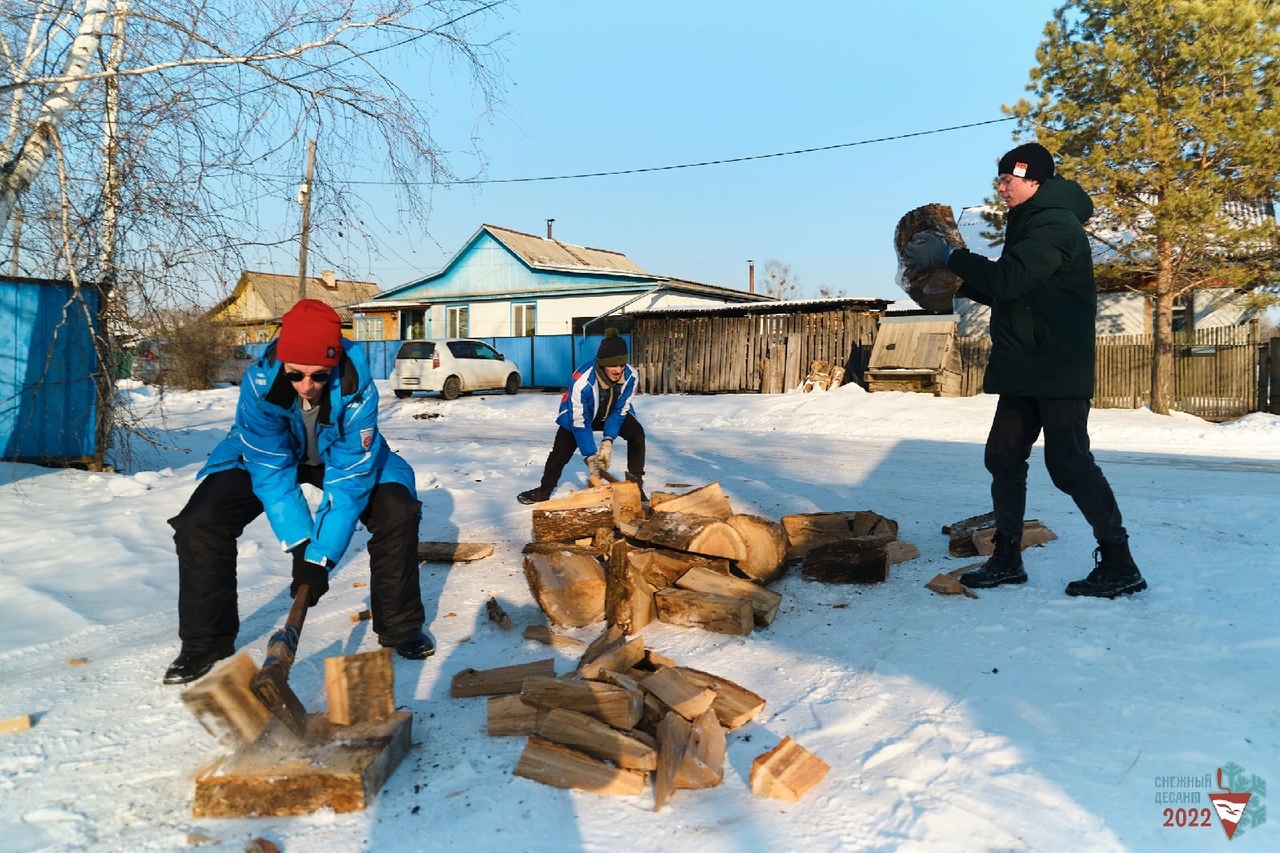 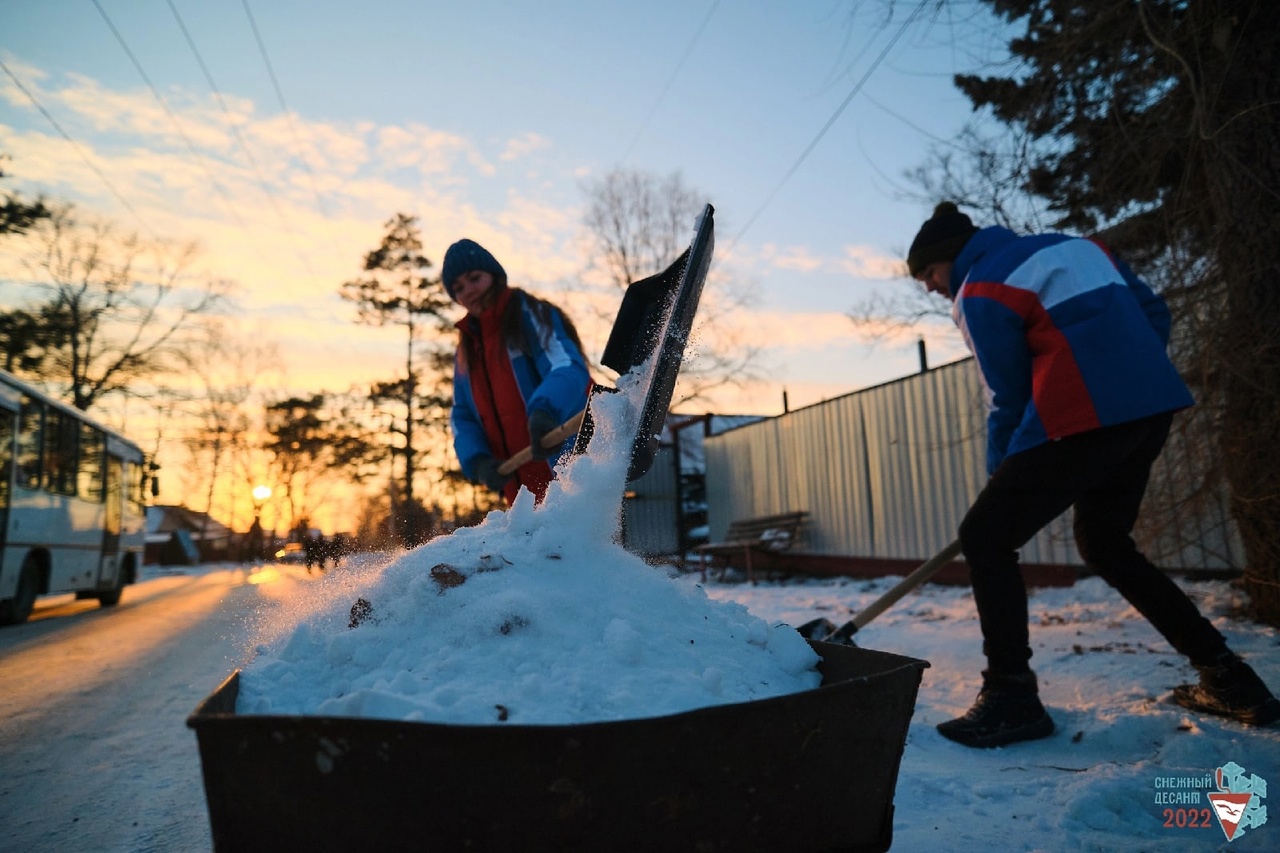 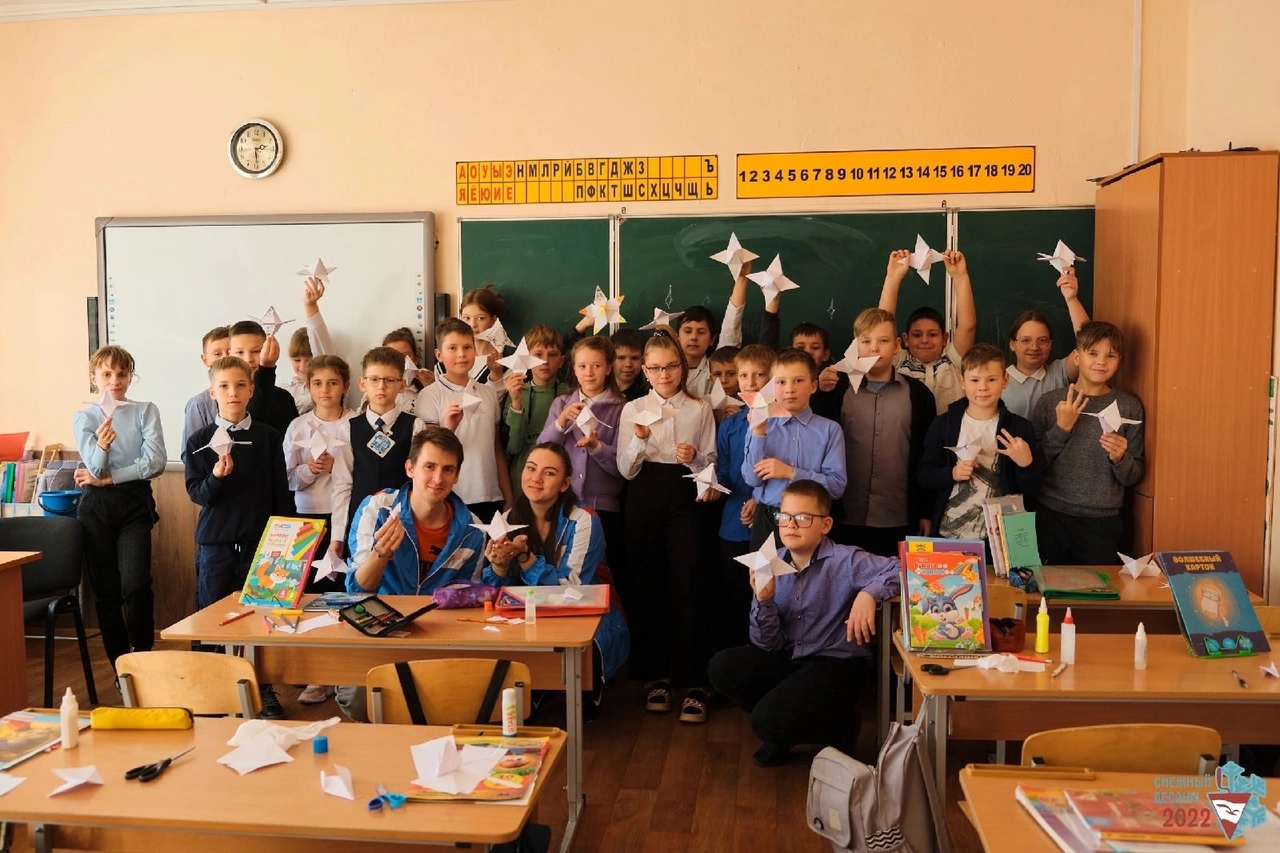 